Нижегородская областьс. ВерякушиВсероссийский конкурс эковолонтерских и экопросветительских проектов «Волонтеры могут все» Номинация «Мир своими руками»индивидуальное участиеПроект                                                  «Рисуем чистый мир»Автор проекта:Дудкина Елизавета Константиновна 2021 г.Паспорт проектаПолное название проекта: Экологическая акция «Рисуем чистый мир» на тему бережного отношения к природе.Автор проекта: Дудкина Елизавета КонстантиновнаДата рождения: 06.06.2006 г.Почтовый адрес: 607335, с. Верякуши, ул. Мира, д. 46.Моб. телефон: +79200545688Эл. почта: elizavetka_burceva@mail.ruСсылка ВК: vk.com/elizabethkislyakova            Цель проекта:Провести выставку рисунков на тему природолюбия и охраны природы.Задачи проекта:Развитие воображения, умения реализовывать свои мысли в художественно-творческой деятельности;Распространение среди подрастающего поколения информации о необходимости сохранения, охраны и спасения природы для комфортного проживания на Земле самого человека;Привить экологически полезные привычки;Организовать выставку рисунков на тему любви к природе и выбрать победителей и призеров.Целевая аудитория проекта: ученики 1-5 классов.Сроки и период реализации проекта: апрель-май 2021 г.География проекта: Нижегородская область Дивеевский район с. Верякуши, МБОУ«Верякушская ООШ», с возможностью использования на любой территории.Механизм реализации проекта: Я учусь в обычной сельской школе. Здесь небольшой выбор кружков и секций, а вне школы их совсем нет. Но несмотря на это, хочется быть активной, привлекать внимание окружающих к важным проблемам и находить их решение. Этот проект может помочь подрастающему поколению понять необходимость сохранения нашей родной планеты для себя, для родных и друзей, будущих поколений.Для успешного выполнения цели проекта требуется рассказать участникам, как важно беречь природу, любить её, о необходимости сохранять природные ресурсы.; привить полезные экологические привычки (Не оставлять мусор после отдыха на природе; выключать воду в то время, когда чистим зубы; выключать свет и электроприборы из сети, если они не нужны в данный момент и д.р).I этап: Подготовительный.Разработка проекта – выбор основной идеи проекта.Постановка целей и задач проектаПривлечение участниковРазработать буклет на тему экологии и экологических привычек.Найти/создать короткий видеоролик о загрязнении окружающей среды.II этап: Основной. 1. Провести беседу с участниками проекта, рассказать о важности сохранения природы. 2. Показать короткий видеоролик о загрязнении природы, в том числе массовых свалках, и других причинах, загрязняющих планету. 3. Ознакомить участников с информацией экологического буклета.3. Дать творческое задание: нарисовать, как они представляют мир в будущем, если все будут беречь природу, или что для этого надо будет сделать.4. Награждение участников.III этап: Заключительный. Количественные – не менее 40 человек, включая детей, их родителей и педагогов, задействованных в мероприятии.Качественные – уменьшится процент загрязнения окружающей среды. Дети станут заботиться об окружающей среде. Станут использовать экологические привычки.Привлечённые партнеры проекта: МБОУ«Верякушская ООШ»Тиражируемость проекта: Вся информация о реализации проекта будет размещена в социальной группе ВК https://vk.com/public200156858 Приложение 1. 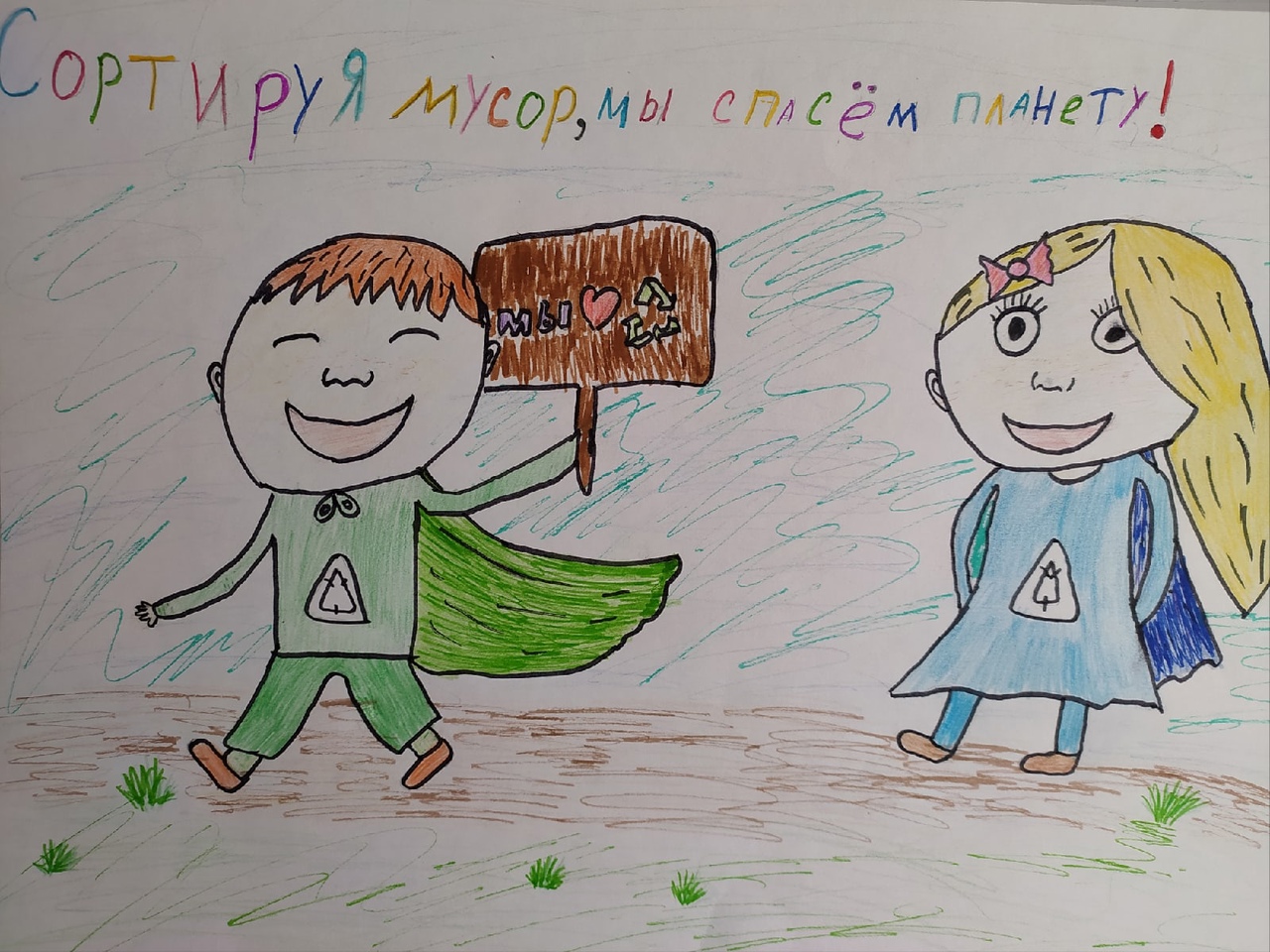 